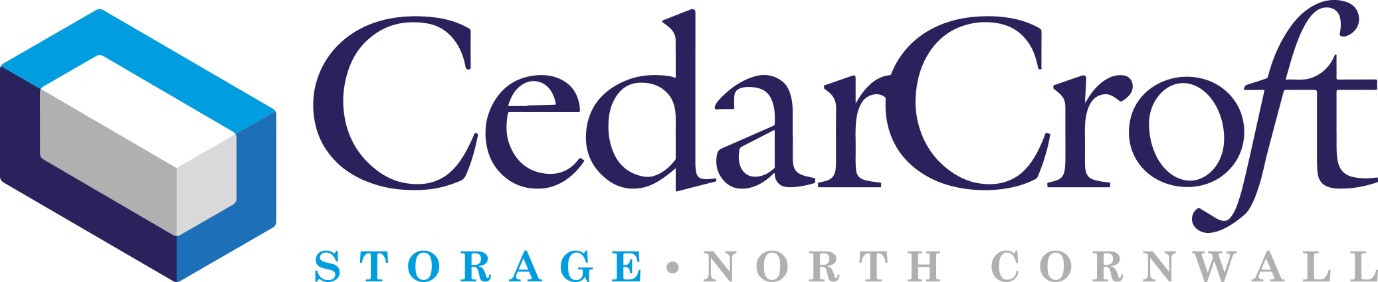 Thankyou for your enquiry regards Container Storage at CedarCroft Nurseries, St.Tudy, PL30 3PH.Containers are available at the following rates:20ft Container - Weekly £36 Monthly £14440ft High Cube Container (when available) – POAAll amounts include VAT and are payable in advance.If you would like to proceed, please click on the link below to set up your Direct Debit Mandate. Please follow the secure link below:https://pay.gocardless.com/AL0000DB588K1AOnce your Mandate is in place, we will email you with your Initial Invoice and the details of your Container.Payment TermsThe Initial Invoice will be pro-rata with all following Invoices then becoming due on the 1st.End of Hire NoticeWeekly Hire – One Weeks NoticeMonthly Hire – One Months NoticeWe are happy to amend payment frequencies to assist with end of Hire notice terms. Refunds will not be given for early departures.Rules and RegulationsAccess is available 24 hours a day, 365 days a year, however please be aware that during November and December other business’ operate in the area and there are a couple of weekends where several other Vehicles will be on site at the same time during the hours of 10am – 4pm.No items are to be left outside of your Container.No Sub Letting of Containers is allowedWhilst on site please keep Animals in your Vehicle or on a lead.At the official request of the Police, we will open Containers.All Containers remain the property of CedarCroft Nurseries and any damage beyond general wear and tear will be Invoiced to the hirer.If you have any questions or require any assistance, please contact Mark on 07823331226 or at storage@cedarcroft.co.uk